September 9, 2016Mr. Steven V. KingExecutive Director and SecretaryWashington Utilities and Transportation Commission1300 South Evergreen Park Drive SWOlympia, WA 98504-7250RE:  Docket-UT 160987, corrected and additional exhibits	Dear Mr. King:	Pursuant to WAC 480-123-110, Westgate Communications LLC dba WeavTel (“Company”) hereby submits to the Washington Utilities and Transportation Commission its corrected and omitted documents with native versions of Reviewed Financial Statements, corrected Petition and Exhibit 3	If you should have any questions or need further information, please call me at (509) 682-5556.							Sincerely,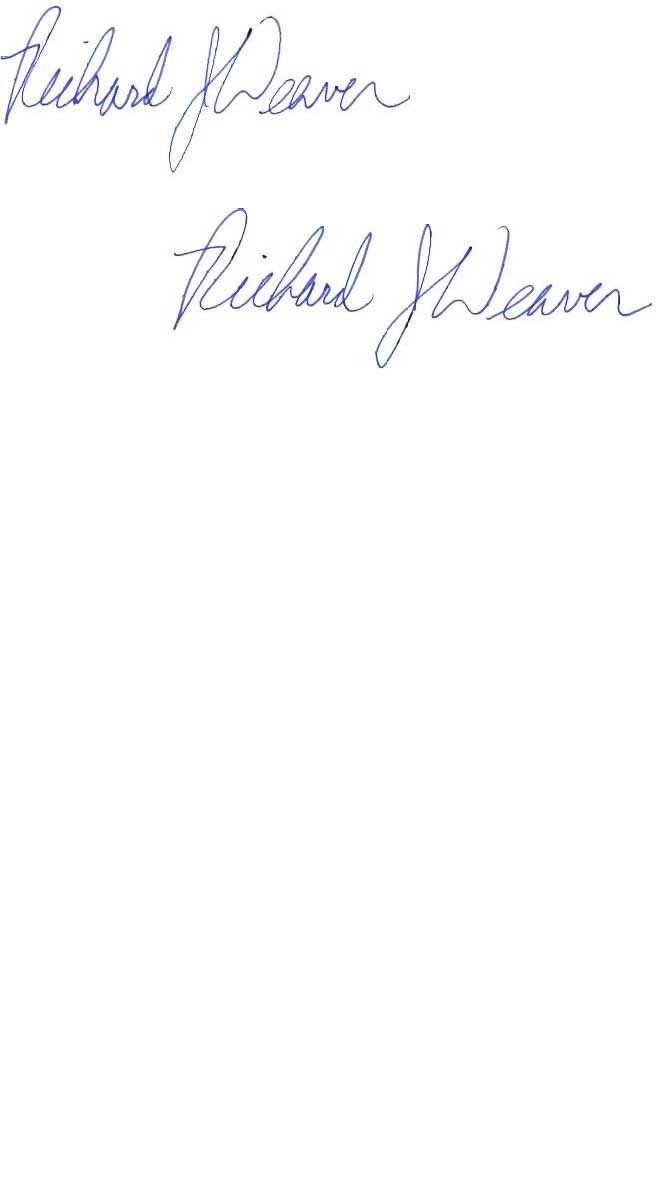 							Richard J. Weaver							General ManagerEnclosures